Лаборатория Строительных машин аудитория 225/1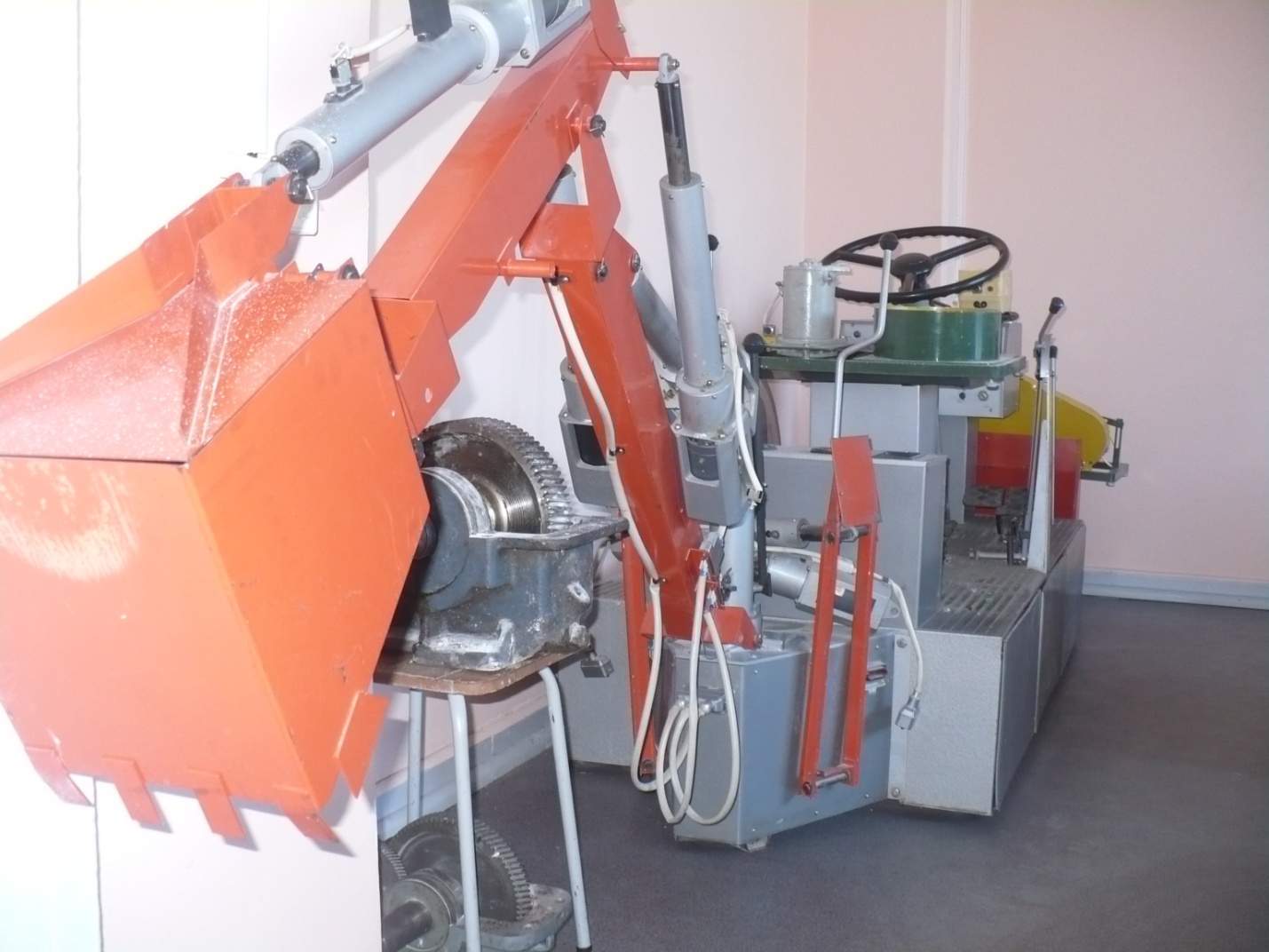 Тренажер башенного крана КБ 403А, тренажер экскаватора ЭО 2412, комплект наглядных пособий для подготовки отделочников и монтажников, элементы узлов машин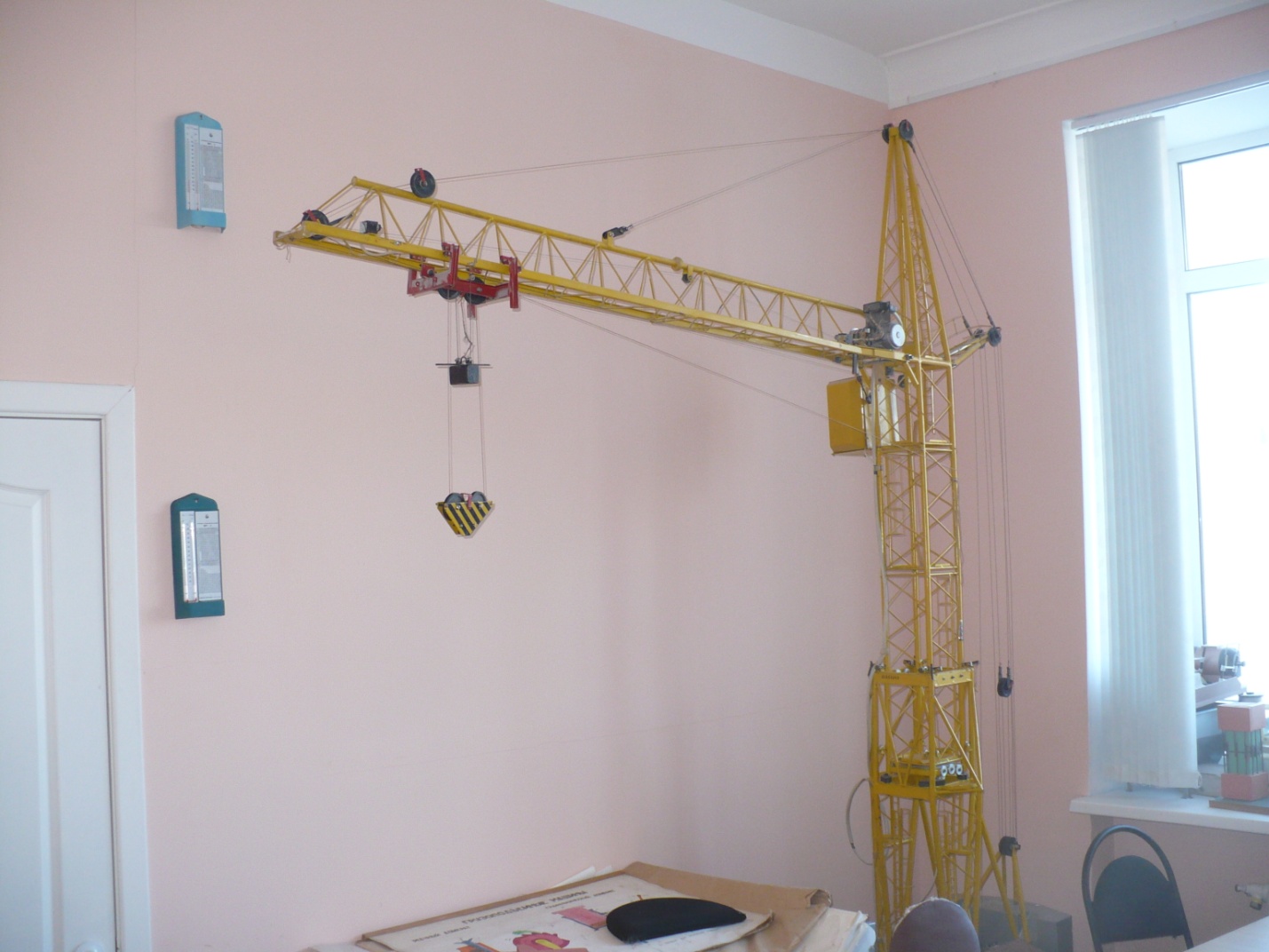 